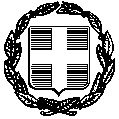 ΔΗΜΟΣ ΑΛΕΞΑΝΔΡΟΥΠΟΛΗΣ                                             Αλεξανδρούπολη : 29/09/22                                                                                                                                    KΕΝΤΡΟ ΚΟΙΝΩΝΙΚΗΣ ΠΡΟΣΤΑΣΙΑΣ-                             ΑΛΛΗΛΕΓΓΥΗΣ, ΠΑΙΔΕΙΑΣ ΚΑΙ ΠΕΡΙΒΑΛΛΟΝΤΟΣ                Ν.Π.Δ.Δ. ( δ.τ. ΠΟΛΥΚΟΙΝΩΝΙΚΟ)       ΤΜΗΜΑ ΑΜΕΑ - ΤΡΙΤΗΣ ΗΛΙΚΙΑΣΑγαπητά μας μέλη, φίλες και φίλοιο Δήμαρχος, ο Πρόεδρος, η Διοίκηση του Πολυκοινωνικού και το προσωπικό σας καλωσορίζουμε πρωτίστως και ευχόμαστε σιγά-σιγά να συνεχίσουμε από  εκεί που σταματήσαμε,  εξαιτίας της πανδημίας του  covid-19 και των περιορισμών, τις όμορφες στιγμές της καθημερινότητάς μας πάντα με ασφάλεια και  τηρώντας τα υγειονομικά μέτρα.   Για όλους εμάς οι ευπαθείς ομάδες ΑμεΑ, Άνθρωποι της Τρίτης Ηλικίας, ομάδες γυναικών δημιουργικής απασχόλησης και εθελοντισμού, αποτελούν προτεραιότητά μας με σκοπό να γίνει και πάλι δημιουργική και δυναμική η ζωή αυτών των ανθρώπων.  Οι ιατροφαρμακευτικές και υγειονομικές υπηρεσίες (Φυσικοθεραπευτήριο-Ιατρείο) λειτουργούσαν και λειτουργούν αδιάκοπα ακόμη και μέσα στη κορύφωση της πανδημίας, σύμφωνα πάντοτε με την τήρηση των υγειονομικών πρωτοκόλλων στις δομές των ΚΑΠΗ.  Με την επαναλειτουργία των δομών δίνουμε την ευκαιρία στους ανθρώπους αυτούς να παραμείνουν ενεργοί και δραστήριοι.  Με αυτό το πνεύμα ο δήμος μας, το Πολυκοινωνικό στοχεύει στην υλοποίηση δράσεων υποστήριξης, φροντίδας, ενδυνάμωσης, τόνωσης, αυτοπεποίθησης καθώς και ενίσχυση του αισθήματος ανεξαρτησίας, αυτάρκειας, προσφοράς και κοινωνικής συμμετοχής.Μαζί θα τα καταφέρουμε να επιστρέψουμε στην κανονικότητα αυτή που στερηθήκαμε τα τελευταία δύο χρόνια εξαιτίας της πανδημίας του covid-19.                                                                                  Ο Πρόεδρος Δ.Σ. Πολυκοινωνικού                                                                                            ΓΚΟΥΓΚΟΥΛΑΚΗΣ ΧΡΗΣΤΟΣ